Curriculum and Instruction Council 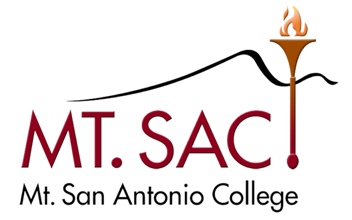 October 11, 2022 Minutes3:30 – 5:00 PMRoom 4-2460X Malcolm Rickard, Co-ChairE Madelyn Arballo, Provost, School of Continuing EdGeorge Bradshaw, Admission & RecordsX Meghan Chen, AVP Instruction Co-Chair DesigneeX Jamaika Fowler, Articulation OfficerKelly Fowler, VP Instruction Co-ChairX Hong Guo, LibraryX Carol Impara, DL CoordinatorStacie Nakamatsu, Mapping and CatalogBriseida Ramirez Catalan, School of Continuing Ed FacultySara Mestas, VP Academic Senate X Christopher Jackson, Outcomes Co-CoordinatorX Dianne Rowley, Assistant Curriculum Liaison X Sylvia Ruano, Dean of Instruction 
Om Tripathi, Faculty
E Roger Willis, Academic Senate President
Student Representative, VacantNon-Voting MembersIrene Pinedo, Curriculum Specialist IILesley Cheng, Curriculum Specialist IGuestsMeeting AgendaOutcomesApproval of Minutes:September 27, 2022Approved as amended.Public CommentsInformationMATH 71 – J. TamayoMembership Update – R. WillisThis council is seeking help from the MATH department with language regarding Intermediate Algebra. The concern is MATH 71 is listed as the requirement for local degrees and programs as well as for courses which prerequisite is MATH 71. As MATH 71 is no longer offered, appropriate language is needed to aid students in completing their local degree. The goal is to alert students that all transferable MATH entry-level courses meet Intermediate Algebra requirement.Adding language like ‘completion of entry-level MATH would work.’ Students may not know what that means so the language must be clear enough so students should know what MATH course they may take to meet this requirement.This council recommended the creation of a workgroup to find a solution as to what language is to be used.Workgroup members: Malcolm, Jamaika, Jimmy, Dianne, and Meghan as support.Membership Update will keep on agenda.Acceptance of MinutesDistance Learning Committee MinutesSeptember 13, 2022Educational Design Committee MinutesSeptember 27, 2022October 4, 2022Outcomes Committee MinutesSeptember 6, 2022Mapping and Catalog Committee MinutesMay 24, 2022AcceptedAccepted as amendedAccepted AcceptedAcceptedNew CoursesCMGT 121 Building Information Modeling for ConstructionCMGT 160 Construction Management Work ExperienceApprovedApprovedNew and Substantive Program ChangesConstruction Management - Level IIConstruction Management ASESL - Oral Communication - Literacy LevelESL - Oral Communication Beginning LevelESL - Oral Communication Intermediate LevelESL - Oral Communication Advanced LevelESL Written Communication – Literacy LevelESL Written Communication - Beginning LevelESL Written Communication - Intermediate LevelESL Written Communication – Advanced LevelApprovedApprovedApprovedApprovedApprovedApprovedApprovedApprovedApprovedApprovedNew Stand-alone coursesCourse DisciplinesItems for Discussion or ActionCatalog Production Timeline – M. Rickard, J. Fowler, and M. ChenAP 4020 Program and Curriculum Development – M. ChenDLC Membership Size Increase – C. ImparaAccreditation Input by C&I Due by November 14, 2022 – M. RickardC&I Purpose & Function and Goals Due November 18, 2022 – M. RickardApprovedThis topic was not discussed due to time constraints.This topic was not discussed due to time constraints.This topic was not discussed due to time constraints.This topic was not discussed due to time constraints.On Hold/Tabled ItemsETHS 10 History of Theater Arts (Area F)2022-23 Meetings3:30-5:00PM2nd & 4th TuesdaysFall 2022September 13 & 27October 11 & 25November 8 & 22Spring 2023March 14 & 28April 11 & 25             May 9 & 23